Calendarul admiterii la doctorat, actele necesare și formularele pentru înmatriculare ÎNMATRICULAREA CANDIDAŢILORCandidații declarați admiși vor depune fizic la comisiile de admitere următoarele documente într-un dosar tip mapă, pe care se va scrie cu litere de tipar numele și prenumele din certificatul de naștere, cu inițiala tatălui/mamei, domeniul de doctorat și conducătorul de doctorat (din componența dosarului de concurs, conform O.U.G. nr 41/2016, se elimină cerința de depunere a copiilor legalizate ale documentelor, înlocuindu-le cu certificarea conformității cu originalul, de către persoana/persoanele care are/au atribuții desemnate în acest sens):a)  Cerere de înscriere (Anexa 3-F01-MET-CSUD-01);b)  Fişă personală de înscriere (Anexa 4- F02-MET-CSUD-01);c)  Următoarele acte în original sau în copii:- copie certificatului de naştere - copie certificat de căsătorie sau alt act de schimbare a numelui (unde este cazul)- copie carte de identitate;- diploma de învățământ superior (licenţă) și foaia matricolă/supliment la diplomă (original)- diploma de master/studii aprofundate și foaia matricolă/supliment la diplomă (original)e) Curriculum Vitae semnat;f) Lista de lucrări publicate semnată;g) Declarație pe propria răspundere privind neînmatricularea anterioară pe locuri bugetate la studii de doctorat (Anexa 6- F04-MET-CSUD-01);h) Declaraţie de consimţământ (Anexa 8- F04-MET-CSUD-01); i) Chitanța privind plata taxei de înmatriculare și pentru candidații declarați admiși cu taxă dovada achitării a cel puțin 1/2 din taxa de studiu.Anexa 3       APROBAT,DIRECTOR ȘC. DOCTORLĂC E R E R E DE ÎNSCRIEREPENTRU CONCURSUL DE ADMITERE LA DOCTORATSubsemnatul/a _________________________________________________________________ domiciliat/ă în _________________________________________________________________ CNP_______________________________ vă rog să  binevoiţi  a-mi  aproba  înscrierea  la  concursul  de  admitere  la  doctorat  din  sesiunea __________________2023, în domeniul fundamental  	Domeniul ____________________________________________________________________ în cadrul Şcolii doctorale________________________________________________________Conducător ştiințific (opțional) __________________	la forma de învăţământ cu frecvență :a.   Subvenţionat de la buget b.   În regim cu taxă(Se taie ceea ce nu corespunde opţiunilor)Loc de muncă :Telefon :E-mail : 	Data,                                                                                                   Semnătura,…………………..                                                                  …………………………….Avizat,Conducător de doctorat,Anexa 4Universitatea Națională de Știință și Tehnologie Politehnica București                          Şcoala doctorală ___________________________FIŞĂ DE ÎNSCRIEREpentru concursul de admitere la studii universitare de doctoratsesiunea septembrie 2023ATENȚIE! COMPLETAȚI CU LITERE DE TIPAR!    Admiterea în anul universitar 2023-2024 se organizează pe domenii de studii universitare de doctorat la forma    de învăţământ cu frecvenţă.Date personaleActul de identitateLocul nașteriiDomiciliul stabil (conform BI/CI)Reşedinţa (dacă este diferită de adresa de domiciliu)Stare socială specialăSituație medicală specialăDate de contactStudii preuniversitare absolvite (liceul)Date de identificare a actului de studiiStudii universitare absolvite (licență)Date de identificare a actului de studiiStudii universitare absolvite (master)Date de identificare a actului de studiiAlte informațiiDeclar pe proprie răspundere că*:Opţiuni pentru admitere:a. Completarea datelor de mai jos este obligatorie pentru toţi candidaţii;b. Candidaţii vor fi admişi în raport cu media de admitere şi cu opţiunea exprimată.Forma de învăţământ:1. cu frecvenţă, buget cu bursă            2. cu/fără frecvenţă, buget fără bursă             3. cu frecvență cu taxăLegea educaţiei naţionale nr. 1/2011, cu modificările şi completările ulterioare, art.142 alin. (6)prevede:„O persoană poate beneficia de finanţare de la buget, pentru un singur program de licenţă, pentru un singur program de master şi pentru un singur program de doctorat”.Ordinul Ministrului nr. 6102/2016 art .13 alin. (2) prevede:„ (...) Un candidat declarat admis poate beneficia de finanţare de la bugetul de stat pentru un singurprogram de licenţă, pentru un singur program de master şi pentru un singur program de doctorat (…)”.Ordinul Ministrului nr. 6102/2016 art.14 alin. (3) şi (4) prevede:“În vederea înmatriculării, candidaţii admişi pe locurile finanţate de la bugetul de stat au obligaţia să depună  în  original,  până  la  data  stabilită  prin  metodologia  proprie  de  admitere,  diploma/atestatul  de recunoaștere a diplomei/adeverinţa de bacalaureat/licenţă/disertaţie la secretariatul facultăţii/departamentului. Adeverinţa este valabilă doar pentru candidaţii care au promovat examenul de bacalaureat/licenţă/master în sesiunile anului curent.”“Neprezentarea diplomei de bacalaureat/licenţă/disertaţie/atestatului de recunoaștere a diplomei sau a adeverinţei, în original, din vina exclusivă a candidatului declarat admis, în termenul stabilit prin metodologia proprie de admitere, duce la pierderea locului finanţat de la bugetul de stat”.*Declaraţia candidatului:1. Îmi asum răspunderea pentru exactitatea datelor furnizate, cunoscând faptul că eventualele declaraţii inexacte saufalse  pot  determina  pierderea  calităţii  de  student-doctorand,  concomitent  cu  sancţiunile  civile  sau  penaleprevăzute de lege.	2. Am luat la cunoștință de Metodologia organizării și desfășurării concursului de admitere la studiile universitare de doctorat aprobată de Universitatea din Pitești pentru această sesiune și de legislația în vigoare privind desfășurarea concursului de admitere în învățământul superior de stat.NOTĂ:Datele personale sunt prelucrate de Universitatea Națională de Știință și Tehnologie Politehnica București, pentru diferite rapoarte statistice, conform Legii nr. 677/2001, modificată şi completată de Legea 102/2005 și sunt stocate în cloud.Data:………………………..				Semnătura candidatului Anexa 6Universitatea Națională de Știință și Tehnologie Politehnica BucureștiŞcoala doctorală …………………..DeclarațieSubsemnat/ul/a ……………………………………………………………, candidat/ă  la concursul de admitere la doctorat sesiunea septembrie 2023 pe locurile cu frecvență, bugetate, în anul universitar 2023-2024, declar prin prezenta că nu am mai fost înmatriculat/ă la un alt program de studii doctorale, pe locuri bugetate, în cadrul Universității din Pitești sau altei instituții organizatoare de studii universitare de doctorat.Semnătura………………………… Data…………………………………Anexă 8Însoţeşte NOTA DE INFORMARE privind prelucrarea datelor cu caracter personal, în temeiulArt. 13 din Regulamentul 2016/679/UEDECLARAŢIE DE CONSIMŢĂMÂNT Subsemnatul/a, _________________________________________________, născut/ă în anul ______, luna ___________, ziua ____, în ______________________, judeţul (sectorul) _________________, cu domiciliul în ____________________________, judeţul (sectorul) _________________, str. _______________________, nr. ___, bl. ___, ap. ___, email _______________________________, telefon____________________, posesor/oare al/a actului de identitate seria ____ nr. _______, CNP |__|__|__|__|__|__|__|__|__|__|__|__|__|, în calitate de candidat la concursul de admitere/student/doctorand/elev/absolvent al unui program de licenţă/master/doctorat/colegiu, participant la examenul de finalizare studii la Universitatea Națională de Știință și Tehnologie POLITEHNICA Bucureşti – Centrul Universitar Pitești, am primit și am luat cunoștință de NOTA DE INFORMARE care însoțește prezenta declarație de consimțământ privind prelucrarea datelor personale și consimt, în mod expres şi neechivoc, ca datele mele cu caracter personal să fie prelucrate, prin orice mijloace, în conformitate cu legislaţia europeană - Regulamentul (UE) 2016/679 privind protecţia persoanelor fizice în ceea ce priveşte prelucrarea datelor cu caracter personal şi privind libera circulaţie a acestor date şi de abrogare a Directivei 95/46/CE (Regulamentul general privind privind protecţia datelor) - de către Universitatea Națională de Știință și Tehnologie POLITEHNICA Bucureşti – Centrul Universitar Pitești şi de către orice alt organism abilitat să efectueze verificări asupra activităţii acesteia.Conform Regulamentului (UE) 2016/679 privind protecţia persoanelor fizice în ceea ce priveşte prelucrarea datelor cu caracter personal şi privind libera circulaţie a acestor date, prelucrare înseamnă orice operaţiune sau set de operaţiuni efectuate asupra datelor cu caracter personal sau asupra seturilor de date cu caracter personal, cu sau fără utilizarea de mijloace automatizate, cum ar fi: colectarea, înregistrarea, organizarea, structurarea, stocarea, adaptarea sau modificarea, extragerea, consultarea, utilizarea, divulgarea prin transmitere, diseminarea sau punerea la dispoziţie, în orice alt mod, alinierea sau combinarea, restricţionarea, ştergerea sau distrugerea. 	Prezenta declaraţie acoperă prelucrarea datelor cu caracter personal menționate în Nota de informare ce însoțește acest document (si poate fi accesata pe site-ul https://www.upit.ro la sectiunea “Protectia datelor cu caracter personal”), pe întreaga perioadă contractuală, până la expirarea obligațiilor ce rezultă din contractul de studii încheiat și a termenelor legale de arhivare şi prelucrări statistice.Nume şi prenume: 								Data:	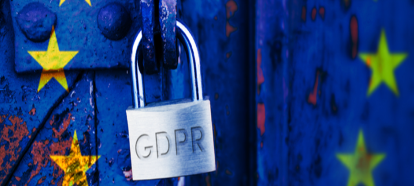 UNIVERSITATEA NAȚIONALĂ DE ȘTIINȚĂ ȘI TEHNOLOGIE POLITEHNICA BUCUREȘTI – CENTRUL UNIVERSITAR PITEȘTI, instituție de învățământ superior de stat,  cu sediul în Str. Târgu din Vale, nr. 1, Cod poştal 110040-Piteşti, Jud. Argeş, tel./fax +40 348 453 100/123, website: http://www.upit.ro (numită în continuare „Universitate”), vă informează prin prezenta notă despre prelucrarea datelor dumneavoastră personale și drepturile pe care le aveți în relaţia cu Universitatea (în calitate de elev colegiu/student/masterand/doctorand/ absolvent al unui program de studii în cadrul Universităţii), în conformitate cu REGULAMENTUL (UE) 2016/679 al Parlamentului European și al Consiliului din 27 aprilie 2016 (denumit în continuare GDPR) și legislația națională privind protecția și securitatea datelor personale, în vigoare.SCOPUL ṢI BAZA LEGALĂ A PRELUCRĂRILORUniversitatea prelucrează datele dumneavoastră personale în scopul îndeplinirii atribuţiilor legale ce îi revin conform legii, în calitate de parte contractuală în contractele de studii, respectiv în scopul participării dvs. la examenul de admitere, la procesul educaţional pe toată perioada contractuală, la examenele de finalizare studii, la procesele de evaluare şi emitere a actelor de studii, în scopul comunicării cu dvs., al soluţionării petiţiilor, recuperării creanţelor, rezolvării litigiilor, analizelor statistice şi raportărilor, asigurării măsurilor de securitate, în conformitate cu prevederile GDPR şi ale legislaţiei privind protecţia datelor.Dacă nu sunteți de acord cu furnizarea datelor personale, Universitatea se va afla în imposibilitatea de a respecta cerinţele reglementărilor speciale privind funcţionarea şi furnizarea serviciilor în domeniul învăţământului universitar şi de a susţine clauzele contractuale în relaţia cu dumneavoastră.TIPURI DE DATE CU CARACTER PERSONAL PE CARE LE PRELUCRĂMPolitica privind protecția și securitatea datelor personale a Universităţii este de a colecta numai datele personale necesare în scopuri convenite. Categoriile de date personale care vă sunt solicitate și supuse prelucrărilor pot cuprinde următoarele: nume, prenume, CNP, seria și nr. CI/Paşaport, data și locul nașterii, semnatură, datele din actele de stare civilă, naţionalitate, etnie, date privind formarea profesională, situaţii speciale/asigurări de sănătate și sociale ale dvs. sau membrilor familiei, detalii de contact, date financiar-bancare, referinţe/recomandări, imaginea foto sau înregistrări video captate în scopul evaluării online, securizării spaţiilor Universităţii sau promovării activităţilor şi programelor de studii specifice ale acesteia, adresa IP în scopul îmbunătăţirii şi asigurării funcţionalităţii platformelor online.R CATEGORII DE DESTINATARI AI DATELOR CU CARACTER PERSONALDatele dvs. personale sunt destinate utilizării/prelucrării de către operator (Universitatea), parteneri contractuali sau de către persoane împuternicite de acesta şi pot fi comunicate catre Autorităţi publice, Organisme naţionale de statistica/verificare, Societăţi bancare, Servicii sociale şi de sănătate, Poliţie, Parchet, Instanţe, în scopuri bine-determinate, conform legislaţiei in vigoare.DREPTURILE DUMNEAVOASTRĂ. MODUL DE EXERCITARE A ACESTORAAveți posibilitatea, în anumite condiții prevăzute de către GDPR, să vă exercitați următoarele drepturi, printr-o cerere scrisă, semnată şi datată,  trimisă pe adresa Universităţii, str. Târgu din Vale, nr.1: dreptul de a fi informat, de acces la date, de rectificare, de ștergere, de restricționarea prelucrării, de portabilitatea datelor, de opoziție, cât şi de a vă adresa Autorităţii de supraveghere în domeniu.INFORMAŢII SUPLIMENTAREVă recomandăm să consultaţi politica noastră despre Prelucrarea datelor cu caracter personal accesând pagina de internet a Universității noastre www.upit.ro, la secţiunea dedicată „Protecției datelor cu caracter personal”, cât si Notele de informare specifice fiecărei categorii vizate.Decan Facultate/Director Colegiu/Director Şcoală doctoralăNume, Prenume, ____________________________ActivitățidesfășurateDepunereadosarelor  deînscriere pe platforma de admitereSusținereacolocviilor de admitereAfișarearezultatelorContestații la admitereContestații la admitereÎnmatriculareActivitățidesfășurateDepunereadosarelor  deînscriere pe platforma de admitereSusținereacolocviilor de admitereAfișarearezultatelordepunererezolvareÎnmatricularePerioada1-08 sept. 202311-15 sept.202312-16 sept.202324 ore de laafișarearezultatelor24 de ore dela depunereacontestației18- 21 sept.2023Nume de familie lanaştereNume de familie actualPrenumeIniţiala tatălui/mameiFiul/Fiica luişiData naşteriiStare civilăCetăţenieEtnieSeriaNr.Nr.Nr.Nr.Nr.Nr.Eliberat deEliberat deData eliberăriiData eliberăriiData eliberăriiData eliberăriiData eliberăriiData expirăriiData expirăriiData expirăriiData expirăriiCNP (Codul Numeric Personal)CNP (Codul Numeric Personal)CNP (Codul Numeric Personal)ŢarăJudeţ/SectorLocalitateaŢaraŢaraJudeţul/SectorJudeţul/SectorJudeţul/SectorLocalitateaLocalitateaStradaStradaStradaNr.Bl.Sc.Et.Ap.CodTelefon FixŢaraŢaraJudeţul/SectorJudeţul/SectorJudeţul/SectorLocalitateaLocalitateaStradaStradaStradaNr.Bl.Sc.Et.Ap.CodTelefon FixOrfan de ambii părințiOrfan de un părinteProvenit din grupuri dezavantajate/ din medii defavorizateProvenit din case de copii/din plasament familialProvenit din familii monoparentaleAlte situațiiBoli grave și incurabilePersoane cu dizabilitățiNedeclaratAlte situațiiNu e cazulTelefon fixTelefon mobilE-mailŢaraJudeţ/SectorJudeţ/SectorLocalitateaLocalitateaInstituţieFilierăProfilSpecializareSpecializareForma de învăţământForma de învăţământForma de învăţământAnul absolviriiDurata studiilorDiploma de bacalaureatDiploma de bacalaureatAtestat de echivalare diplomă de bacalaureatAtestat de echivalare diplomă de bacalaureatAtestat de echivalare diplomă de bacalaureatAtestat de echivalare diplomă de bacalaureatAtestat de echivalare diplomă de bacalaureatSerieNumărAn emitereAn emitereAn emitereJudeţ/SectorLocalitateMedie bacalaureatMedie bacalaureatMedie bacalaureatEmitentCiclu studii absolvitCiclu studii absolvitCiclu studii absolvitAn începere studiiAn începere studiiAn începere studiiAn începere studiiAn finalizare studiiAn finalizare studiiAn finalizare studiiAn finalizare studiiAn finalizare studiiŢaraJudeţ/SectorJudeţ/SectorJudeţ/SectorLocalitateLocalitateLocalitateLocalitateLocalitateInstituţia de învăţământ superiorInstituţia de învăţământ superiorInstituţia de învăţământ superiorInstituţia de învăţământ superiorFacultateFacultateFacultateDomeniu fundamentalDomeniu fundamentalDomeniu fundamentalDomeniu destudiuDomeniu destudiuDomeniu destudiuDomeniu destudiuDomeniu destudiuDomeniu destudiuSpecializareSpecializareFormă de învăţământFormă de învăţământFormă de învăţământFormă de învăţământFormă de finanţareFormă de finanţareFormă de finanţareFormă de finanţareFormă de finanţareNumăr semestre finanţate buget anteriorNumăr semestre finanţate buget anteriorNumăr semestre finanţate buget anteriorNumăr semestre finanţate buget anteriorNumăr semestre finanţate buget anteriorDurată studiiDurată studiiAn absolvireAn absolvireAn absolvireAn absolvireAn absolvireTitlul obţinutTitlul obţinutTipSerieNumărAn emitereJudeţLocalitateLocalitateMedieEmitentCiclu studii absolvitCiclu studii absolvitCiclu studii absolvitAn începere studiiAn începere studiiAn începere studiiAn începere studiiAn finalizare studiiAn finalizare studiiAn finalizare studiiAn finalizare studiiAn finalizare studiiAn finalizare studiiŢaraJudeţ/SectorJudeţ/SectorJudeţ/SectorLocalitateLocalitateLocalitateLocalitateLocalitateLocalitateInstituţia de învăţământ superiorInstituţia de învăţământ superiorInstituţia de învăţământ superiorInstituţia de învăţământ superiorFacultateFacultateFacultateFacultateDomeniu fundamentalDomeniu fundamentalDomeniu fundamentalDomeniu destudiuDomeniu destudiuDomeniu destudiuDomeniu destudiuDomeniu destudiuDomeniu destudiuDomeniu destudiuSpecializareSpecializareFormă deînvăţământFormă deînvăţământFormă deînvăţământFormă deînvăţământForma de finanțare             Forma de finanțare             Forma de finanțare             Forma de finanțare             Forma de finanțare             Forma de finanțare             Număr semestre finanţate buget anteriorNumăr semestre finanţate buget anteriorNumăr semestre finanţate buget anteriorNumăr semestre finanţate buget anteriorNumăr semestre finanţate buget anteriorDurată studiiDurată studiiAn absolvireAn absolvireAn absolvireAn absolvireAn absolvireAn absolvireTitlul obţinutTitlul obţinutTipSerieNumărAn emitereJudeţLocalitateLocalitateMedieEmitentLocul de muncăLocul de muncăLocalitateaStradaNr.JudeţulfuncţiatelefonLimbi străine cunoscuteLimbi străine cunoscuteLimbi străine cunoscuteDomeniulConducător de doctoratTema propusă